Tyczyn, dnia …………............... 2018r.......................................................................(imię i nazwisko)......................................................................(adres zamieszkania – miejscowość, nr domu)......................................................................(kod pocztowy, poczta)PESEL:WNIOSEK                                                                                                     D y r e k t o rZespołu Szkółw Tyczynie                                                     Proszę o przyjęcie mnie w roku szkolnym 2018/2019                                                       do klasy pierwszej Liceum Ogólnokształcącego:klasa ogólnokształcącaklasa z innowacją „Edukacja ogólnopolicyjna”klasa z innowacją „Ochrona osób i mienia z elementami bezpieczeństwa wewnętrznego”klasa z innowacją „Organizacja transportu drogowego”Obecnie jestem uczniem klasy trzeciej Gimnazjum nr ….... w …………………………………………W gimnazjum uczę się następujących języków obcych:język … … … … … … … … … … … … …. … … - kontynuacja nauki po szkole podstawowejjęzyk … … … … … … … … … … … … …. … … - nauka w gimnazjum od podstawPrzedmioty  punktowane:1. język polski2. matematyka3. język angielski / język niemiecki * (zdawany na egzaminie gimnazjalnym)4. wiedza o społeczeństwie / historia / geografia/ wychowanie fizyczne*……………………………….(podpis kandydata)* właściwe podkreślić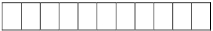 Kwestionariusz osobowy ucznia:nazwisko ................................................................ imię .................................................................................data urodzenia .................................... miejsce urodzenia .................................................................................dokładny adres zamieszkania: miejscowość .......................................................................................................ulica: ......................................................nr domu / mieszkania: .......................................................................kod pocztowy: ........................................... poczta: ...........................................................................................gmina: ............................. powiat: ... .............................. województwo: .........................................................imiona rodziców / opiekunów: ojciec ...............................................................................matka ...............................................................................imię, nazwisko oraz PESEL rodzica ubezpieczającego dziecko:...........................................................................................................................................................................                           Telefon kontaktowy: uczeń:………………….………..… rodzic: ................................................................                           Adres e-mail: uczeń: ……………….…………..………..  rodzic: ………………………………………….................................................................................................(podpis kandydata)Oświadczenie w zakresie danych osobowychW związku z przepisami Ustawy z dnia 29 sierpnia 1997r. o ochronie danych osobowych (tekst jednolity: Dz. U. z 2002r. Nr 101 poz. 926 ze zm.)wyrażam zgodę na przetwarzanie moich danych osobowych zawartych w dokumentach związanych z rekrutacją do Zespołu Szkół w Tyczynie dla celów rekrutacji do Liceum Ogólnokształcącego w Zespole Szkół 
w Tyczynie. Oświadczam, że wszystkie podane dane są zgodne z prawdą i stanem faktycznym, że podaję je dobrowolnie i mam świadomość przysługującego mi prawa dostępu do moich danych oraz ich poprawiania. Przyjmuję do wiadomości, iż administratorem danych jest Liceum Zespół Szkół w Tyczynie.……………………………………(miejscowość)……………………….(data)………………………………………………………(podpis kandydata / rodzica / prawnego opiekuna)Decyzja Komisji ds. Rekrutacji: Liczba punktów za egzamin gimnazjalny: ........................................................... Liczba punktów za oceny na świadectwie gimnazjalnym: ................................... Punkty dodatkowe: ............................................................................................. Suma punktów: …………………………..        Komisja ds. Rekrutacji postanowiła: przyjąć / nie przyjąć kandydata do klasy pierwszej Liceum Ogólnokształcącego.…………………………………..……(pieczęć szkoły)………………………………………………..(data i podpis Przewodniczącego Komisji)…………………………………………………………………………………………………..………………………………………………..             (podpisy członków Komisji Rekrutacyjnej)